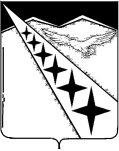 СОВЕТ ЛУЧЕВОГО СЕЛЬСКОГО  ПОСЕЛЕНИЯЛАБИНСКИЙ  РАЙОН(третий созыв)РЕШЕНИЕ     от 24.05.2018  				                                                 № 180/53поселок ЛучО внесении изменений в решение Совета Лучевого сельского поселения Лабинского района от 27 ноября 2017 года № 146/46 "О муниципальной службе в Лучевом сельском поселении Лабинского района"В целях приведения муниципального нормативного правового акта в соответствие с требованиями Федерального закона от 2 марта 2007 года № 25-ФЗ  "О муниципальной службе в Российской Федерации", Закона Краснодарского края от 3 мая 2016 года № 2490-КЗ "О типовых квалификационных требованиях для замещения должностей муниципальной службы в Краснодарском крае", Совет Лучевого сельского поселения Лабинского района РЕШИЛ:1. Внести в решение Совета Лучевого сельского поселения от 27 ноября 2017 года № 146/46 "О муниципальной службе в Лучевом сельском поселении Лабинского района" следующие изменения:1) статью 17 изложить в следующей редакции:"Статья 17. Квалификационные требования для замещения должности муниципальной службы1. Для замещения должности муниципальной службы требуется соответствие квалификационным требованиям к уровню профессионального образования, стажу муниципальной службы или работы по специальности, направлению подготовки, знаниям и умениям, которые необходимы для исполнения должностных обязанностей, а также при наличии соответствующего решения представителя нанимателя (работодателя) - к специальности, направлению подготовки.2. К квалификационным требованиям для замещения должностей муниципальной службы, относятся:1) требования к уровню профессионального образования по главным должностям муниципальной службы - высшее образование не ниже уровня специалитета, магистратуры по профилю деятельности органа или по профилю замещаемой должности; по ведущим должностям муниципальной службы - высшее образование по профилю деятельности органа или по профилю замещаемой должности; по старшим и младшим должностям муниципальной службы - профессиональное образование по профилю замещаемой должности.Квалификационные требования к уровню профессионального образования, необходимому для замещения должностей муниципальной службы, устанавливаются муниципальным правовым актом администрации Лучевого сельского поселения Лабинского района на основе типовых квалификационных требований для замещения должностей муниципальной службы, которые определены в части 1 статьи 2 Закона Краснодарского края от 3 мая 2016 года № 2490-КЗ "О типовых квалификационных требованиях для замещения должностей муниципальной службы в Краснодарском крае", в соответствии с классификацией должностей муниципальной службы;2) требования к стажу муниципальной службы или стажу  работы по специальности, направлению подготовки:а) главные должности муниципальной службы - не менее одного года стажа муниципальной службы или стажа работы по специальности, направлению подготовки;б) ведущие должности муниципальной службы - без предъявления требований к стажу;в) старшие должности муниципальной службы - без предъявления требований к стажу;г) младшие должности муниципальной службы - без предъявления требований к стажу.3. Квалификационные требования к стажу муниципальной службы или к стажу работы по специальности, направлению подготовки, необходимым для замещения должностей муниципальной службы, устанавливаются муниципальным правовым актом администрации Лучевого сельского поселения Лабинского района на основе типовых квалификационных требований для замещения должностей муниципальной службы, которые определены в части 1статьи 3 Закона Краснодарского края от 3 мая 2016 года № 2490-КЗ "О типовых квалификационных требованиях для замещения должностей муниципальной службы в Краснодарском крае" в соответствии с классификацией должностей муниципальной службы.4. Квалификационные требования к знаниям и умениям, которые необходимы для исполнения должностных обязанностей, устанавливаются в зависимости от области и вида профессиональной служебной деятельности муниципального служащего его должностной инструкцией. Должностной инструкцией муниципального служащего могут также предусматриваться квалификационные требования к специальности, направлению подготовки.5. Специальные профессиональные знания подтверждаются документом государственного образца о высшем или среднем профессиональном образовании по специальностям, направлениям подготовки, соответствующим направлениям деятельности органа местного самоуправления. В случае, если специальные профессиональные знания, подтвержденные документом государственного образца о высшем или среднем профессиональном образовании, не соответствуют направлениям деятельности органа местного самоуправления, учитывается документ государственного образца о дополнительном профессиональном образовании по соответствующим направлениям деятельности органа местного самоуправления.6. Порядок и формы учета и контроля соблюдения муниципальными служащими квалификационных требований к знаниям и умениям, которые необходимы для исполнения должностных обязанностей, а также порядок и сроки получения дополнительного профессионального образования муниципальных служащих определяются представителем нанимателя (работодателем).".2. Опубликовать настоящее решение на сайте «Официальный интернет-портал Лучевого сельского поселения Лабинского района» по адресу: омслуч-нпа.рф и разместить на официальном сайте администрации Лучевого сельского поселения Лабинского района http://www.luchevoesp.ru в информационно-телекоммуникационной сети «Интернет».3. Контроль за выполнением настоящего решения возложить на главу Лучевого сельского поселения Лабинского района.4. Решение вступает в силу со дня его официального опубликования.Глава Лучевого сельскогопоселения Лабинского района                                                      В.В. Водянников